Аннотация к дополнительной общеобразовательной программыкоррекционно-психологической направленности «Социально-психологическая коррекция эмоциональной сферы детей с ОВЗ и инвалидностью»1.Цели реализации программы. Развитие эмоционально-волевой и личностной сферы обучающихся. Сохранение и укрепление психофизического и эмоционального здоровья обучающихся с помощью мультисенсорной среды. 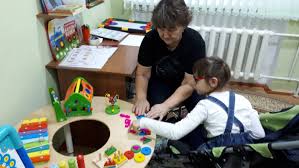 2. Программа разработана в соответствии с:- Закон РФ «Об образовании в Российской Федерации» № 273-ФЗ от 29 декабря 2012 года. -Концепция Федерального государственного образовательного стандарта для обучающихся с ограниченными возможностями здоровья.- Федеральный государственный образовательный стандарт основного общего образования.- Постановление Главного государственного санитарного врача Российской Федерации от 10.07.2015 № 26 «Об утверждении СанПиН 2.4.2.3286-15 «Санитарно-эпидемиологические требования к условиям и организации обучения и воспитания в организациях, осуществляющих образовательную деятельность по адаптированным основным общеобразовательным программам для обучающихся с ограниченными возможностями здоровья».- Письмо Министерства образования и науки РФ 18 апреля 2008 г. № АФ-150/06 «Создании условий для получения образования детьми с ограниченными возможностями здоровья и детьми-инвалидами».  - Федеральный закон от 24.11.1995 № 181-ФЗ «О социальной защите инвалидов в Российской Федерации».- Приказ Министерства образования и науки РФ от 24 марта 2009 г. № 95 «Об утверждении Положения о психолого-медико-педагогических консилиумах».3. Задачи программы.снижение психоэмоционального напряжения, коррекция тревожности и агрессии;коррекция настроения и негативных черт характера;формирование навыков саморегуляции и самоконтроля;развитие системы самосознания и самооценки, рефлексивных способностей, формирование адекватного отношения к себе и другим;формирование позитивного отношения к своему «Я», адекватной самооценки и повышение уверенности в себе;формирование и развитие коммуникативных умений: умение общаться и взаимодействовать в коллективе, работать в парах, группах, уважать мнение других, развитие способности к эмпатии, сопереживанию;привитие навыков получения информации, дублируемой несколькими каналами восприятия;активизация различных функций центральной нервной системы за счет создания обогащенной мультисенсорной среды;обучение приемам саморасслабления, снятие психомышечного напряжения, достижение состояния релаксации и душевного равновесия.Срок освоения программы: 1 год обучения – 36 часов.Режим занятий с конкретной группой учащихся: 1 раза в неделю (по 1 академическому часу).Адресат программы: возраст обучающихся 7-13 лет.После завершения обучения по программе «Социально-психологическая коррекция эмоциональной сферы детей с ОВЗ и инвалидностью» занимающие получают Сертификат об обучении по дополнительной общеобразовательной программе коррекционно-психологической направленности в объеме 36 часа.